Dear Sir/Madam,I would like to inform you that the International Telecommunication Union (ITU) will be organizing the 6th meeting of the ITU-T Focus Group on AI for autonomous and assisted driving (FG-AI4AD), which will take place fully virtually on 2-3 June 2021 (1300-1600 hours CEST).In partnership with the FG-AI4AD meeting, an AI for Good Webinar will be organized on 2 June 2021 to kick off and discuss recent announcements in relation to “AI Policy, Standard and Metrics for Automated Driving Safety”.1	BackgroundThe FG-AI4AD supports standardization activities for services and applications enabled by AI systems in autonomous and assisted driving in accordance with the 1949 and 1968 Convention on Road Traffic. The work of this FG links closely with the UNECE Global Forum for Road Safety (e.g., WP1, WP29, GRVA) and progress will be shared with these committees. The FG aims to establish a universal minimal performance threshold for AI enabled driving functions (such as AI as a Driver), which is essential to building the global public trust required for widespread deployment of AI on our roads.The fifth and latest meeting of FG-AI4AD was held fully virtually on 2-3 March 2021, preceded by the AI for Good Webinar on “A regulatory framework for automated driving: the value of in-use data for creating a no-blame culture of safety?”. See the report of the fifth meeting posted as output FGAI4AD-O-016 (free ITU account required).2	AI for Good Webinar on “AI Policy, Standard and Metrics for Automated Driving Safety”The AI for Good Webinar on “AI Policy, Standard and Metrics for Automated Driving Safety” will start at 1300 hours CEST and will conclude at 1600 hours CEST. Organized in partnership with the FG-AI4AD meeting, the Webinar will address new policies, in particular a recent proposal from the European Commission to set up the first ever legal framework on AI. 
Possible impacts on the automotive sector, which plans to take advantage of AI systems, will be discussed. The event will be an occasion to also review latest updates from various SDOs in relation to their activities to set up standards and metrics related to automated driving safety.The programme and registration information relating to the Webinar will be made available from the related webpage: https://aiforgood.itu.int/events/ai-policy-standard-and-metrics-for-automated-driving-safety/ 3	Sixth meeting of Focus Group on AI for Autonomous and Assisted DrivingThe sixth FG-AI4AD meeting will take place on 3 June 2021, with the aim of advancing on the three draft deliverables:TR01 “Draft Technical Report on automated driving safety data protocol – Specification” (FGAI4AD-I-100)TR02 “Draft Technical Report on automated driving safety data protocol – Public safety benefits of continual monitoring” (FGAI4AD-I-106)TR03 “Draft Technical Report on automated driving safety data protocol: – Practical demonstrators” (FGAI4AD-I-064)Additionally, contributions are also invited to progress the FG-AI4AD objectives within the remit of the three agreed work streams:Outreach through Participation, Collaborations & Public EngagementTechnical Specification and DemonstrationResearch Based Guidance & NoticesThe results from the previous Technical Reports review (TRr) meetings can be found in the dedicated SharePoint folders:https://extranet.itu.int/sites/itu-t/focusgroups/ai4ad/SitePages/trr.aspx 4	Registration and Participation InformationParticipants are required to pre-register online as soon as possible, and no later than 1 June 2021. Registration is essential to attend the events remotely.Please note that separate registration is required for the Webinar and FG-AI4AD meeting. The respective online registration links can be found on related FG-AI4AD and Webinar webpages.Participation in FG-AI4AD Webinar and meeting is free of charge and open to all individuals coming from countries that are members of ITU and are interested in contributing to the work. This includes governments, automotive and telecom/ICT industries and associations, academia and research institutions, non-ITU Members and individuals.Anyone interested in receiving the updates and announcements related to this group is invited to subscribe to the FG-AI4AD mailing list. Details on how to subscribe to the mailing list can be found under “how to participate” on the FG-AI4AD homepage at http://itu.int/go/fgai4ad.5	Contributions	Written contributions to the FG-AI4AD meeting (3 June 2021) should be submitted to the secretariat (tsbfgai4ad@itu.int) in electronic format using the template available from the FG-AI4AD SharePoint site. The deadline to submit contribution is set for 26 May 2021.NOTE: If your contribution proposes updates to one of the Technical Reports under study, to foster efficiency make sure to use the latest available baseline text for the Technical Report. The latest baseline texts are available on the FG-AI4AD webpage.6	Timing, Duration and key deadlinesThe Webinar is planned to start on 2 June 2021 at 1300-1600 hours CEST and the FG-AI4AD meeting will take place on 3 June 2021 at 1300-1600 hours CEST. The meeting draft agenda will be available from the FG-AI4AD homepage in advance of the meeting. The discussions will be held in English only.Key deadlines:I wish you a productive and enjoyable meeting.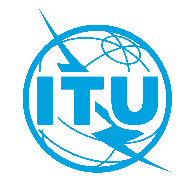 International telecommunication unionTelecommunication Standardization BureauInternational telecommunication unionTelecommunication Standardization BureauGeneva, 12 May 2021Geneva, 12 May 2021Ref:
Contact:TSB Circular 311 
Stefano PolidoriTSB Circular 311 
Stefano PolidoriTo:-	Administrations of Member States of the Union;-	ITU-T Sector Members;-	ITU-T Associates;-	ITU AcademiaTo:-	Administrations of Member States of the Union;-	ITU-T Sector Members;-	ITU-T Associates;-	ITU AcademiaTel:+41 22 730 5858+41 22 730 5858To:-	Administrations of Member States of the Union;-	ITU-T Sector Members;-	ITU-T Associates;-	ITU AcademiaTo:-	Administrations of Member States of the Union;-	ITU-T Sector Members;-	ITU-T Associates;-	ITU AcademiaFax:E-mail:+41 22 730 5853tsbfgai4ad@itu.int+41 22 730 5853tsbfgai4ad@itu.intTo:-	Administrations of Member States of the Union;-	ITU-T Sector Members;-	ITU-T Associates;-	ITU AcademiaTo:-	Administrations of Member States of the Union;-	ITU-T Sector Members;-	ITU-T Associates;-	ITU AcademiaCopy to:-	The Chairmen and Vice-Chairmen of Study Groups;-	The Director of the Telecommunication Development Bureau;-	The Director of the Radiocommunication BureauCopy to:-	The Chairmen and Vice-Chairmen of Study Groups;-	The Director of the Telecommunication Development Bureau;-	The Director of the Radiocommunication BureauSubject:6th meeting of ITU-T Focus Group on AI for Autonomous & Assisted Driving (FG-AI4AD), fully virtual, 2-3 June 20216th meeting of ITU-T Focus Group on AI for Autonomous & Assisted Driving (FG-AI4AD), fully virtual, 2-3 June 20216th meeting of ITU-T Focus Group on AI for Autonomous & Assisted Driving (FG-AI4AD), fully virtual, 2-3 June 20216th meeting of ITU-T Focus Group on AI for Autonomous & Assisted Driving (FG-AI4AD), fully virtual, 2-3 June 202126 May 2021Submit written contributions (by e-mail to tsbfgai4ad@itu.int )1 June 2021Pre-registration online at:FG-AI4AD Meeting (3 June 2021):http://itu.int/go/fgai4adWebinar (2 June 2021):https://itu.zoom.us/webinar/register/WN_H1lGNL-tRbqMItKGQWWRGw Yours faithfully,Chaesub Lee
Director of the Telecommunication
Standardization Bureau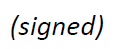 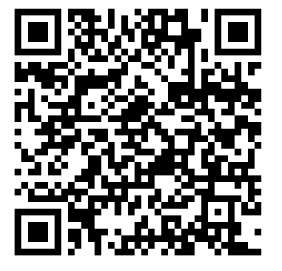 Latest meeting information